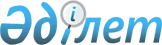 Р.В. Скляр, Д.Қ. Көтербеков туралыҚазақстан республикасы Үкіметінің 2011 жылғы 18 мамырдағы № 541 Қаулысы

      Қазақстан Республикасының Үкіметі ҚАУЛЫ ЕТЕДІ:



      Роман Васильевич Скляр Қазақстан Республикасының Көлік және коммуникация вице-министрі болып тағайындалсын, Дулат Қазизтайұлы Көтербеков бұл қызметтен босатылсын.      Қазақстан Республикасының

      Премьер-Министрі                             К. Мәсімов 
					© 2012. Қазақстан Республикасы Әділет министрлігінің «Қазақстан Республикасының Заңнама және құқықтық ақпарат институты» ШЖҚ РМК
				